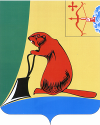 Глава администрации Тужинского муниципального района              Е.В. ВидякинаУТВЕРЖДЕНЫпостановлениемадминистрацииТужинского районаКировской областиот 03.11.2016  № 336ИЗМЕНЕНИЯв муниципальную программу«Развитие жилищного строительства» на 2014-2019 годы1.Строку паспорта «Объемы ассигнований муниципальной программы»             изложить в новой редакции следующего содержания:«                                                                                                                                  »  2.Раздел 5 «Ресурсное обеспечение муниципальной программы»  изложить в новой редакции следующего содержания: 5.Ресурсное обеспечение муниципальной программы«Планируемый общий объем  финансирования муниципальной  программы составит 119839,9536 тыс.рублейСредства Федерального бюджета-6056,73676тыс.рублей                                 ( привлекаются по согласованию)Средства областного бюджета-.5173,63188 тыс.рублей (привлекаются по согласованию)Средства местных бюджетов поселений- 1056,88496 тыс.рублей (привлекаются по согласованию)Средства местного бюджета района-22,7тыс.рублейВнебюджетные источники финансирования -107530 тыс.рублей»3.   Приложение форма №4 к Муниципальной программе «Расходы на реализацию муниципальной программы за счет средств  местного бюджета»  изложить в новой редакции согласно Приложению №14.  Приложение форма №5 к Муниципальной программе  «Прогнозная (справочная )оценку ресурсного обеспечения реализации муниципальной программы за счет всех источников финансирования»      изложить в новой редакции согласно Приложению №2.						Приложение №1                                                                                                                                  Приложение форма N 4Расходы на реализацию  муниципальной программыза счет средств  местного бюджетаПриложение №2                                                                                                         Приложение форма N 5Ресурсное обеспечениереализации муниципальной  программыза счет всех источников финансированияАДМИНИСТРАЦИЯ ТУЖИНСКОГО МУНИЦИПАЛЬНОГО РАЙОНА КИРОВСКОЙ ОБЛАСТИАДМИНИСТРАЦИЯ ТУЖИНСКОГО МУНИЦИПАЛЬНОГО РАЙОНА КИРОВСКОЙ ОБЛАСТИАДМИНИСТРАЦИЯ ТУЖИНСКОГО МУНИЦИПАЛЬНОГО РАЙОНА КИРОВСКОЙ ОБЛАСТИПОСТАНОВЛЕНИЕПОСТАНОВЛЕНИЕПОСТАНОВЛЕНИЕ03.11.2016№__336_пгт ТужаО внесении изменений в постановление администрации Тужинского муниципального района от 11.10.2013 №541 (в редакции от30.12.2015 №494)О внесении изменений в постановление администрации Тужинского муниципального района от 11.10.2013 №541 (в редакции от30.12.2015 №494)О внесении изменений в постановление администрации Тужинского муниципального района от 11.10.2013 №541 (в редакции от30.12.2015 №494)В соответствии с постановлениями администрации Тужинского муниципального района от 23.07.2013 № 410 «Об утверждении перечня муниципальных программ Тужинского муниципального района, предлагаемых к реализации в очередном 2014 году и плановом периоде 2015 - 2016» и от 19.02.2015 №89 «О разработке, реализации и оценке эффективности реализации муниципальных программ Тужинского муниципального района», администрация Тужинского муниципального района ПОСТАНОВЛЯЕТ:1. Внести в постановление администрации Тужинского муниципального района от 11.10.2013 №541 «Об утверждении муниципальной программы Тужинского муниципального района «Развитие жилищного строительства» на 2014 – 2018 годы» (в редакции от 30.12.2015 №494) (далее – Постановление, муниципальная Программа соответственно) следующие изменения:1.1. В наименовании и пункте 1 Постановления цифры «2016» заменить цифрами «2019»;1.2. В наименовании муниципальной Программы ,в наименовании паспорта муниципальной Программы и разделе 2 муниципальной программы цифры «2018» заменить цифрами «2019»;1.3. Утвердить изменения в муниципальной Программе согласно приложению.2. Опубликовать постановление в Бюллетене муниципальных нормативных правовых актов органов местного самоуправления Тужинского муниципального района Кировской области. В соответствии с постановлениями администрации Тужинского муниципального района от 23.07.2013 № 410 «Об утверждении перечня муниципальных программ Тужинского муниципального района, предлагаемых к реализации в очередном 2014 году и плановом периоде 2015 - 2016» и от 19.02.2015 №89 «О разработке, реализации и оценке эффективности реализации муниципальных программ Тужинского муниципального района», администрация Тужинского муниципального района ПОСТАНОВЛЯЕТ:1. Внести в постановление администрации Тужинского муниципального района от 11.10.2013 №541 «Об утверждении муниципальной программы Тужинского муниципального района «Развитие жилищного строительства» на 2014 – 2018 годы» (в редакции от 30.12.2015 №494) (далее – Постановление, муниципальная Программа соответственно) следующие изменения:1.1. В наименовании и пункте 1 Постановления цифры «2016» заменить цифрами «2019»;1.2. В наименовании муниципальной Программы ,в наименовании паспорта муниципальной Программы и разделе 2 муниципальной программы цифры «2018» заменить цифрами «2019»;1.3. Утвердить изменения в муниципальной Программе согласно приложению.2. Опубликовать постановление в Бюллетене муниципальных нормативных правовых актов органов местного самоуправления Тужинского муниципального района Кировской области. В соответствии с постановлениями администрации Тужинского муниципального района от 23.07.2013 № 410 «Об утверждении перечня муниципальных программ Тужинского муниципального района, предлагаемых к реализации в очередном 2014 году и плановом периоде 2015 - 2016» и от 19.02.2015 №89 «О разработке, реализации и оценке эффективности реализации муниципальных программ Тужинского муниципального района», администрация Тужинского муниципального района ПОСТАНОВЛЯЕТ:1. Внести в постановление администрации Тужинского муниципального района от 11.10.2013 №541 «Об утверждении муниципальной программы Тужинского муниципального района «Развитие жилищного строительства» на 2014 – 2018 годы» (в редакции от 30.12.2015 №494) (далее – Постановление, муниципальная Программа соответственно) следующие изменения:1.1. В наименовании и пункте 1 Постановления цифры «2016» заменить цифрами «2019»;1.2. В наименовании муниципальной Программы ,в наименовании паспорта муниципальной Программы и разделе 2 муниципальной программы цифры «2018» заменить цифрами «2019»;1.3. Утвердить изменения в муниципальной Программе согласно приложению.2. Опубликовать постановление в Бюллетене муниципальных нормативных правовых актов органов местного самоуправления Тужинского муниципального района Кировской области. Объемы ассигнований  муниципальной программыОбщий  объем  финансирования  Программы   составит тыс. рублей, в том числе: 119839,9536Федеральный  бюджет-6056,73676  тыс.рублей            
областной   бюджет   -5173,63188 тыс.рублей
(привлекаются по согласованию);                   
бюджеты поселений –1056,88496  тыс. рублей (привлекаются
по согласованию)  Местный бюджет- 22,7 тыс.руб.Внебюджетные источники финансирования-107530 тыс.рубN  
п/п 
<*>    Статус      Наименование  
муниципальной
  программы,   
 подпрограммы, 
 муниципальной 
    целевой    
  программы,   
 ведомственной 
    целевой    
  программы,   
  отдельного   
  мероприятия      Главный     
 распорядитель  
   бюджетных    
    средств            Расходы (тыс. рублей)              Расходы (тыс. рублей)              Расходы (тыс. рублей)              Расходы (тыс. рублей)              Расходы (тыс. рублей)              Расходы (тыс. рублей)              Расходы (тыс. рублей)              Расходы (тыс. рублей)       N  
п/п 
<*>    Статус      Наименование  
муниципальной
  программы,   
 подпрограммы, 
 муниципальной 
    целевой    
  программы,   
 ведомственной 
    целевой    
  программы,   
  отдельного   
  мероприятия      Главный     
 распорядитель  
   бюджетных    
    средств     первый
год   
плано-
вого  
пери- 
ода   2014второй
год   
плано-
вого  
пери- 
ода   2015последу-  
ющие  годы
реализации
программы 
(для      
каждого   
года      
предусмат-
ривается  
отдельная 
графа)    2016201720182019ИтогоМуниципальная программа      «Развитие жилищного строительства в Тужинском районе « на 2014-2019 годывсего           0,1874910,63747589,2429,5601079,58496Муниципальная программа      «Развитие жилищного строительства в Тужинском районе « на 2014-2019 годыответственный   
исполнитель     
муниципальной
программы   Администрация Тужинского района     10,2 (10,05360 -мероприятие №9)+ (0,1464-мероприятие №8)012,522,7Муниципальная программа      «Развитие жилищного строительства в Тужинском районе « на 2014-2019 годыСоисполнитель-поселения Тужинского района   0,187490,43747626,7429,5601056,88496Муниципальная программа      «Развитие жилищного строительства в Тужинском районе « на 2014-2019 годы N  
п/п 
<*>    Статус      Наименование  
муниципальной  программы,   
подпрограммы, муниципальной    целевой    программы ведомственной     целевой    
  программы,   
  отдельного     мероприятия     Источники   
финансирования   Оценка расходов (тыс. рублей)    Оценка расходов (тыс. рублей)    Оценка расходов (тыс. рублей)    Оценка расходов (тыс. рублей)    Оценка расходов (тыс. рублей)    Оценка расходов (тыс. рублей)    Оценка расходов (тыс. рублей)    Оценка расходов (тыс. рублей)    Оценка расходов (тыс. рублей)    Оценка расходов (тыс. рублей)   N  
п/п 
<*>    Статус      Наименование  
муниципальной  программы,   
подпрограммы, муниципальной    целевой    программы ведомственной     целевой    
  программы,   
  отдельного     мероприятия     Источники   
финансирования 2013пер- 
вый  
год  
пла- 
ново-
го   
пери-
ода  2014вто- 
рой  
год  
пла- 
ново-
го   
пери-
ода  2015последу-  
ющие  годы
реализации
программы 
(для      
каждого   
года      
предусмат-
ривается  
отдельная 
графа)    2016201720182018201920192019ИТОГО1муниципальная
программа      «Развитие  жилищного строительства в Тужинском районе» на 2014-2019 годывсего          636017224,8822268,77361750019633,519852,819852,8170001700017000119839,95361муниципальная
программа      «Развитие  жилищного строительства в Тужинском районе» на 2014-2019 годыфедеральный    
бюджет     (Средства Фонда  содействия реформированию жилищно-коммунального хозяйства)    1485,677574571,059190006056,736761муниципальная
программа      «Развитие  жилищного строительства в Тужинском районе» на 2014-2019 годыобластной      
бюджет         389,014941267,076941544,31973,241973,240005173,631881муниципальная
программа      «Развитие  жилищного строительства в Тужинском районе» на 2014-2019 годыместный бюджет 010,212,500022,7  Бюджет поселения         0,187490,43747626,7429,56429,560001056,88496Иные внебюджетные   
источники      6360153501642017500174501745017450174501700017000107530Мероприятие 1  Разработка проекта генерального плана Пачинского сельского поселениявсего          500050Мероприятие 1  Разработка проекта генерального плана Пачинского сельского поселенияобластной      
бюджет         Мероприятие 1  Разработка проекта генерального плана Пачинского сельского поселенияБюджет поселения      500050местный бюджет  1.2Мероприятие 2Разработка проекта генерального плана Ныровского сельского поселениявсего          100001001.2Мероприятие 2Разработка проекта генерального плана Ныровского сельского поселенияобластной      
бюджет         1.2Мероприятие 2Разработка проекта генерального плана Ныровского сельского поселенияместный бюджет  01.2Мероприятие 2Разработка проекта генерального плана Ныровского сельского поселениябюджет поселения100001001.3Мероприятие 3Разработка проекта генерального плана Грековского сельского поселениявсего          5000501.3Мероприятие 3Разработка проекта генерального плана Грековского сельского поселенияобластной      
бюджет         1.3Мероприятие 3Разработка проекта генерального плана Грековского сельского поселенияместный бюджет  1.3Мероприятие 3Разработка проекта генерального плана Грековского сельского поселениябюджет поселения5000501.4Мероприятие4Разработка проекта планировки с проектом межевания микрорайона улицы Весенняя в пгт Тужавсего          340340340003401.4Мероприятие4Разработка проекта планировки с проектом межевания микрорайона улицы Весенняя в пгт Тужаобластной      
бюджет         323323323003231.4Мероприятие4Разработка проекта планировки с проектом межевания микрорайона улицы Весенняя в пгт Тужаместный бюджет  1.4Мероприятие4Разработка проекта планировки с проектом межевания микрорайона улицы Весенняя в пгт Тужабюджет поселения17171700171.5Мероприятие 5Обеспечение земельных участков инженерной инфраструктурой микрорайона улицы Энтузиастов в пгт Тужавсего          1633,52062,82062,82062,82062,83696,31.5Мероприятие 5Обеспечение земельных участков инженерной инфраструктурой микрорайона улицы Энтузиастов в пгт Тужаобластной      
бюджет         1306,81650,241650,241650,241650,242957,041.5Мероприятие 5Обеспечение земельных участков инженерной инфраструктурой микрорайона улицы Энтузиастов в пгт Тужаместный бюджет  1.5Мероприятие 5Обеспечение земельных участков инженерной инфраструктурой микрорайона улицы Энтузиастов в пгт ТужаБюджет поселения326,7412,56412,56412,56412,56739,261.5.1улично-дорожная сетьвсего          1417,51801,81801,81801,81801,83219,31.5.1улично-дорожная сетьобластной      
бюджет         11341441,441441,441441,441441,442575,441.5.1улично-дорожная сетьместный бюджет  1.5.1улично-дорожная сетьбюджет поселения283,5360,36360,36360,36360,36643,861.5.2водопроводвсего          2162612612612614771.5.2водопроводобластной      
бюджет         172,8208,8208,8208,8208,8381,61.5.2водопроводместный бюджет  0000001.5.2водопроводбюджет поселения43,252,252,252,252,295,41.6Мероприятие 6Обеспечение ИСОГДвсего          2502501.6Мероприятие 6Обеспечение ИСОГДобластной      
бюджет         237,5237,51.6Мероприятие 6Обеспечение ИСОГДместный бюджет  12,512,51.6Мероприятие 6Обеспечение ИСОГДБюджет поселения1.7Мероприятие 7Строительство жилья индивидуальными  застройщикамивнебюджетные  источники   финансирования63601535016420175001750017450170001700017000170001075301.8Мероприятие 8Обеспечение мероприятий  по переселению граждан из аварийного жилищного фондавсего1874,885838,72 7713,61.8Мероприятие 8Обеспечение мероприятий  по переселению граждан из аварийного жилищного фонда Федеральный бюджет (Средства а Фонда  содействия реформированию жилищно-коммунального хозяйства)1485,677574571,059196056,736761.8Мероприятие 8Обеспечение мероприятий  по переселению граждан из аварийного жилищного фондаобластной  бюджет389,014941267,076941656,091881.8Мероприятие 8Обеспечение мероприятий  по переселению граждан из аварийного жилищного фондаместный бюджет0,146400,14641.8Мероприятие 8Обеспечение мероприятий  по переселению граждан из аварийного жилищного фондабюджет  Тужинского    городского поселения0,187490,437470,624961.9Мероприятие 9Ведение технадзора по строительству 3х квартирного жилого домавсего          10,0536010,053601.9Мероприятие 9Ведение технадзора по строительству 3х квартирного жилого домаобластной      
бюджет         1.9Мероприятие 9Ведение технадзора по строительству 3х квартирного жилого домаместный бюджет  10,0536010,053601.9Мероприятие 9Ведение технадзора по строительству 3х квартирного жилого домаБюджет поселения01.10Мероприятие 10 Разработка проекта генерального плана Михайловского сельского поселения всего          10000001001.10Мероприятие 10 Разработка проекта генерального плана Михайловского сельского поселения областной      
бюджет         1.10Мероприятие 10 Разработка проекта генерального плана Михайловского сельского поселения бюджет поселения1000000100